Конспект занятия по лепке в подготовительной группе на тему «Овощи».Автор: воспитатель Маскалевич Л.В.Цель: прививать у детей интерес и любовь к прикладному искусству.Задачи:Формировать умение детей лепить овощи с натурыЗакреплять знания обобщающего понятия, умение передавать форму знакомых предметов, их пропорции, цвет, используемые ранее приёмы лепкиВоспитывать у детей самостоятельность, творческую личностьПредварительная работа:Рассматривание овощей на кухне в детском садуЗнакомство с осенними сельскохозяйственными работами по сбору урожаяЛичные рассказы детей о выращивании овощей на дачеЗаучивание стиховМатериал: изображение на слайдах овощей, сбора урожая на полях, овощного магазина, пластилин, салфетки, дощечки для резки, вымытые овощи, музыкальный центр.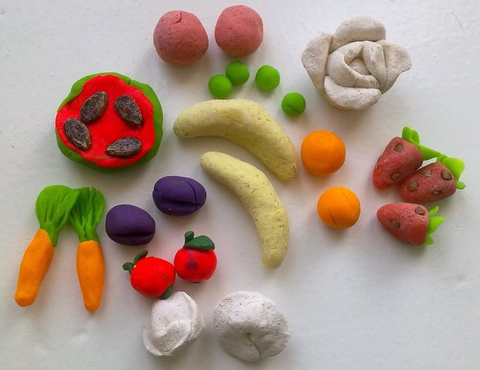 Ход проведения НОД.Слайд №1.— Дорогие ребята, а как вы думаете, что нам помогает быть здоровыми, красивыми? (овощи)— Правильно, это овощи.Рассказ детям о пользе овощей для нашего организма, о том, что в овощах находится много витаминов, которые помогают детям и взрослым быть крепкими и здоровыми, одни витамины помогают детям расти, другие – хорошо видеть глазам, третьи – хорошо думать голове, быть умным, а есть много витаминов, которые защищают нас от болезней.Слайд №2.—  А где же живут витамины? (в овощах) А все ли овощи вы знаете? Я сейчас проверю.Загадки об овощах.Листья собраны в кочан в огороде у сельчан,Без неё во щщах не густо, как зовут её? (капуста)***Под землей живут семейки, поливаем их из лейки.И Полину, и Антошку, позовём копать (картошку)***Он на грядке вырастает, никого не обижает.Но а плачут все вокруг, потому что чистят (лук)***Эти крепкие ребятки в листьях прячутся на грядке.Лежебоки-близнецы зеленеют (огурцы)Чтение стихов об овощахТ. ЮдинаМы редиску поливали,Когда вырастет, все ждали...Со сметанкой, очень вкусно,С добавлением капусты!Т. КазыринаБаба Таня чистит лукУбежал из кухни внукОн хоть мал, но твердо знаетЛук за глазки покусает.М. БоринаВкусной выросла морковка,Очень длинная головкаОранжевого цветаСолнечного лета.Хвостик над землей торчитИ ребятам говорит:Прояви сноровку,Доставай  морковку.Вкусную и сладкуюНо не ешь украдкою.Вымой очень тщательно,Все будет замечательно.Н. ЛебедеваСидит на грядке огурецВ зелененьких мурашках.-Ты не замерз ли, молодец?Надень скорей рубашку.-Мне без рубашки хорошо,Я не кочан капустный,А коли ты меня нашел,То съешь, я очень вкусный.Е. ЖуковскаяПомидор я, иль томат,Витаминами богат,На вид я не ужасный:Круглый я и красный,Положить меня в салатКаждый будет очень рад.Слайд №3.Физминутка.Подвижная игра «Мыши в погребе». Дети играют под лёгкую весёлую музыку 5-6 раз. Дети садятся, начинают лепить овощи по выбору, используя разные приёмы лепки, и подбирая цвет пластилина.Воспитатель хвалит детей, создаёт хороший эмоциональный настрой на занятие лепкой.Готовые работы дети складывают на общий поднос.— Помни истину простую,Лучше видит только тот,Кто жуёт морковь сыруюИли сок морковный пьёт.Никогда не унываемИ улыбка на лице,Потому что принимаемВитамины А, Б, Ц.— И я для вас сегодня приготовила витаминное угощение.Вынести тарелки с нарезкой из фруктов и овощей.